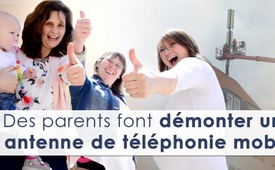 Des parents font démonter une antenne de téléphonie mobile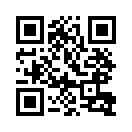 Peut-être connaissez-vous le sentiment de lutter comme David contre Goliath, par exemple dans la lutte contre le lobby de la téléphonie mobile ? Cette émission montre, avec un exemple en Californie, que cela vaut la peine de lutter sans relâche contre les « géants » et de ne pas baisser les bras. Voyez par vous-mêmes !Il y a trois ans, dans la ville de Ripon, en Californie, une antenne de téléphonie mobile a été installée directement sur le terrain de l’école, bien que la réglementation de la ville recommande une distance de 450 mètres des écoles. En conséquence, quatre élèves et trois enseignants ont contracté un cancer alors que dans d’autres écoles de la même ville il n’y avait pas de cancer. Début mars 2019, environ 200 parents des 400 élèves ont demandé aux autorités scolaires de retirer l’antenne de téléphonie mobile. Certains parents ont même retiré leurs enfants de l’école. Cependant, le président de la commission scolaire a expliqué que l’antenne émet dans les « limites de sécurité ». Les parents n’ont pas lâché prise et ont chargé une entreprise indépendante de mesurer les valeurs de rayonnement de l’antenne. Cette entreprise a mesuré sur le terrain de l’école des niveaux de rayonnement beaucoup plus élevés que ceux qu’avait relevés l’entreprise mandatée par le propriétaire de l’antenne. Selon Eric Windheim, le spécialiste du rayonnement électromagnétique auquel ils ont fait appel, cette antenne de téléphonie mobile est absolument dangereuse car elle peut également transmettre des fréquences Wifi à plusieurs kilomètres de distance. Le 25 mars 2019, le propriétaire de l’antenne a annoncé qu’il comprenait les inquiétudes des parents et qu’il chercherait une solution pour enlever l’antenne le plus tôt possible. Cette affaire montre une fois de plus qu’il est important de ne pas se laisser intimider par les autorités supérieures.de pm.Sources:http://healthimpactnews.com/2019/4th-child-develops-cancer-after-california-elementary-school-cell-tower-installed/

https://www.youtube.com/watch?v=YAQJPw68Jlg

https://sacramento.cbslocal.com/2019/03/12/school-cell-tower-causing-cancer/Cela pourrait aussi vous intéresser:#TelephonieMobile - Téléphonie mobile - www.kla.tv/TelephonieMobile

#DaN-fr - Des autres nouvelles - www.kla.tv/DaN-frKla.TV – Des nouvelles alternatives... libres – indépendantes – non censurées...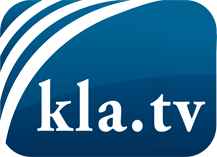 ce que les médias ne devraient pas dissimuler...peu entendu, du peuple pour le peuple...des informations régulières sur www.kla.tv/frÇa vaut la peine de rester avec nous! Vous pouvez vous abonner gratuitement à notre newsletter: www.kla.tv/abo-frAvis de sécurité:Les contre voix sont malheureusement de plus en plus censurées et réprimées. Tant que nous ne nous orientons pas en fonction des intérêts et des idéologies de la système presse, nous devons toujours nous attendre à ce que des prétextes soient recherchés pour bloquer ou supprimer Kla.TV.Alors mettez-vous dès aujourd’hui en réseau en dehors d’internet!
Cliquez ici: www.kla.tv/vernetzung&lang=frLicence:    Licence Creative Commons avec attribution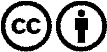 Il est permis de diffuser et d’utiliser notre matériel avec l’attribution! Toutefois, le matériel ne peut pas être utilisé hors contexte.
Cependant pour les institutions financées avec la redevance audio-visuelle, ceci n’est autorisé qu’avec notre accord. Des infractions peuvent entraîner des poursuites.